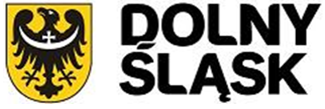 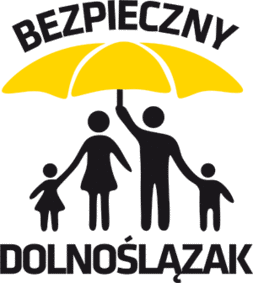 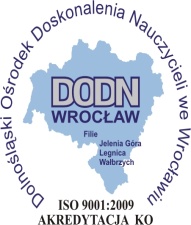  KONFERENCJA INAUGURUJĄCAPROGRAM „BEZPIECZNY DOLNOŚLĄZAK” 2016 ORGANIZATORZY:Urząd Marszałkowski Województwa DolnośląskiegoDolnośląski Ośrodek Doskonalenia NauczycieliTERMIN I MIEJSCE KONFERENCJI:12 kwietnia 2016 r., godz. 11.00, siedziba Dolnośląskiego Ośrodka Doskonalenia Nauczycieli we Wrocławiu, ul. Skarbowców 8APROGRAM KONFERENCJI:Moderatorzy konferencji:Agnieszka Sokołowska - Dyrektor Wydziału Obronności i BezpieczeństwaMałgorzata Matusiak - Dyrektor Dolnośląskiego Ośrodka Doskonalenia Nauczycieli  Otwarcie konferencji - Ewa Mańkowska - Wicemarszałek Województwa Dolnośląskiego;Omówienie doświadczeń programu - Agnieszka Sokołowska - Dyrektor Wydziału Obronności i Bezpieczeństwa;Inscenizacja wiersza J. Brzechwy pt. „Pali się” w wykonaniu uczniów ze Szkoły Podstawowej w Kamieńcu Wrocławskim - wyróżnionych w I edycji Programu;Omówienie Regulaminu Programu „Bezpieczny Dolnoślązak” 2016 - Jolanta Szwedowska - Wicedyrektor Dolnośląskiego Ośrodka Doskonalenia Nauczycieli;  Edukacja dla bezpieczeństwa - prof. Barbara Wiśniewska-Paź - Kierownik Zakładu Socjologii Edukacji Instytutu Socjologii Uniwersytetu Wrocławskiego;Współpraca TVP Wrocław z UMWD - edukacja dla bezpieczeństwa - Mirosław Spychalski - Dyrektor Oddziału TVP Wrocław;Doświadczenia aktorów w zakresie bezpieczeństwa, zdobyte podczas realizacji serialu pt. „Rodzina Rozsądnych” - Robert Borowiecki, Anna Łubniewska, Halina Abramowicz, Milena Hübscher, Tymon Treczyński - aktorzy występujący w serialu; Dyskusja podsumowująca;Zakończenie konferencji - oficjalne otwarcie II edycji Programu - Ewa Mańkowska - Wicemarszałek Województwa Dolnośląskiego.    Patronat medialny:							Patronat naukowy: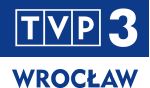 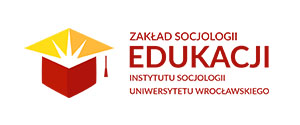 